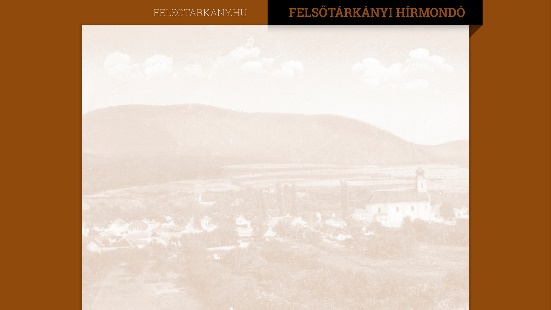 FELSŐTÁRKÁNYI HÍRMONDÓ KÉPÚJSÁGÜZLETI TERVA Nemzeti Média- és Hírközlési Hatóság Hivatala (1015 Budapest, Ostrom u. 23-25., a továbbiakban: Hivatal) médiaszolgáltatóként az általam üzemeltetett Felsőtárkányi Hírmondó állandó megnevezésű lineáris médiaszolgáltatást nyilvántartásba vette, 6117079 nyilvántartási számon.Felsőtárkány Község Önkormányzatával (a továbbiakban: Önkormányzat) kötött, 2018. április 01-től érvényes szerződés alapján Felsőtárkány község közigazgatási területén belül a napi 24 órában üzemeltetett Képújságban közérdekű információk, aktuális hírek közzé tétele történik.A Képújság üzemeltetésével kapcsolatos felmerülő költségeket – 50 726,- Ft/ÁFA/év médiaszolgáltatási díj, eszköz beszerzés, szolgáltatási díj: 100.000,- Ft/hó - a szerződés alapján az Önkormányzat fizeti meg.Eger, 2018. április 01.